Milton ElementaryC.A.P. Supply List2019-2020 School YearPencilsPencil case/boxWhiteboard markersHighlightersColored Pencils2 - 2” binders1 – 1” binder2 folders (any color) ScissorsGlue sticks1 package of page protectors3 packages of divider tabs2 composition books1 package of loose leaf paperHeadphones/Ear budsThe classroom, as a whole, will need tissues, hand sanitizer, and Clorox wipes. This is for the C.A.P. classroom only.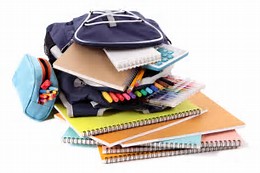 Incoming 5th graders can use last year’s binders if they are in good condition.  